COMPROBACIÓN DE CUÓRUM, LECTURA Y APROBACIÓN DEL ORDEN DEL DÍA.APROBACIÓN DE ACTAS ANTERIORES:Acta N.° 11-2021, de la sesión ordinaria del miércoles 14 de abril de 2021.ASUNTOS DE TRAMITACIÓN URGENTE: Programación de Sesiones Extraordinarias TEMA:  Dictamen UNA-CONSACA-ACUE-013-2020.  “Modificación integral del Reglamento de Programas, Proyectos y Actividades Académicas”Fechas propuestas:  Viernes 21 de mayo 8:30am a 12:30md   11 votosMiércoles 26 de mayo 1:30pm-5pm  11 votos 2.	Reglamento de Enseñanza y AprendizajeDICTÁMENES:UNA-CAER-CONSACA-DICT-003-2021 Política Institucional para la Evaluación Académica del Desempeño Docente.UNA-CAER-CONSACA-DICT-004-2021. Conformar comisión para atender temas académicos que desde la seccional de académicos y académicas del Situn, consideran urgentesCORRESPONDENCIA:UNA-CGSMCG-ACUE-003-2021, del 5 de abril de 2021, suscrito por el M.Ed. Francisco González Alvarado, coordinador, de la Comisión Gerencial del Sistema de Mejoramiento Continuo de la Gestión de la Universidad Nacional.  TEMA:  Aplicación del Sistema Específico de Valoración del Riesgo Institucional al tema “Seguridad Institucional desde la perspectiva de diálogo y valores”.AUDIENCIAS:1.	MSc. Idaly Cascante, directora, Departamento de Orientación y Psicología. TEMA: Presentación del “Manual de Procedimientos para la atención del fenómeno social de las Drogas, 11:00 a.m.INFORMES: Don GerardoInformes del CIDECRONOGRAMA DE SESIONES DE CONSACA 2021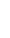 CRONOGRAMA DE SESIONES DE CONSACA 2021CRONOGRAMA DE SESIONES DE CONSACA 2021CRONOGRAMA DE SESIONES DE CONSACA 2021MESFECHATEMAOBSERVACIONESMAYO19Comité Ético Científico, Ley 9234M.Sc. Randall Gutiérrez Varga11AMMAYO26JUNIO2JUNIO9JUNIO16JUNIO2330JULIO7JULIO142128Receso medio periodo (26 de julio al 08 de agosto)AGOSTO4Receso medio periodo (26 de julio al 08 de agosto)AGOSTO11AGOSTO18AGOSTO25SETIEMBRE1SETIEMBRE8SETIEMBRE15SETIEMBRE2229OCTUBRE6OCTUBRE13OCTUBRE20OCTUBRE27NOVIEMBRE3NOVIEMBRE10NOVIEMBRE17NOVIEMBRE24DICIEMBRE1DICIEMBRE8Receso fin de año (06 de diciembre 2021 al 09 de enero 2022)TOTAL DE SESIONES                                                                      43                                     Quitando feriados y otras actividadesTOTAL DE SESIONES                                                                      43                                     Quitando feriados y otras actividadesTOTAL DE SESIONES                                                                      43                                     Quitando feriados y otras actividadesTOTAL DE SESIONES                                                                      43                                     Quitando feriados y otras actividades